                                                                  RAJASTHAN PATRIKA  NEWS PAPER DATED 02-06-2019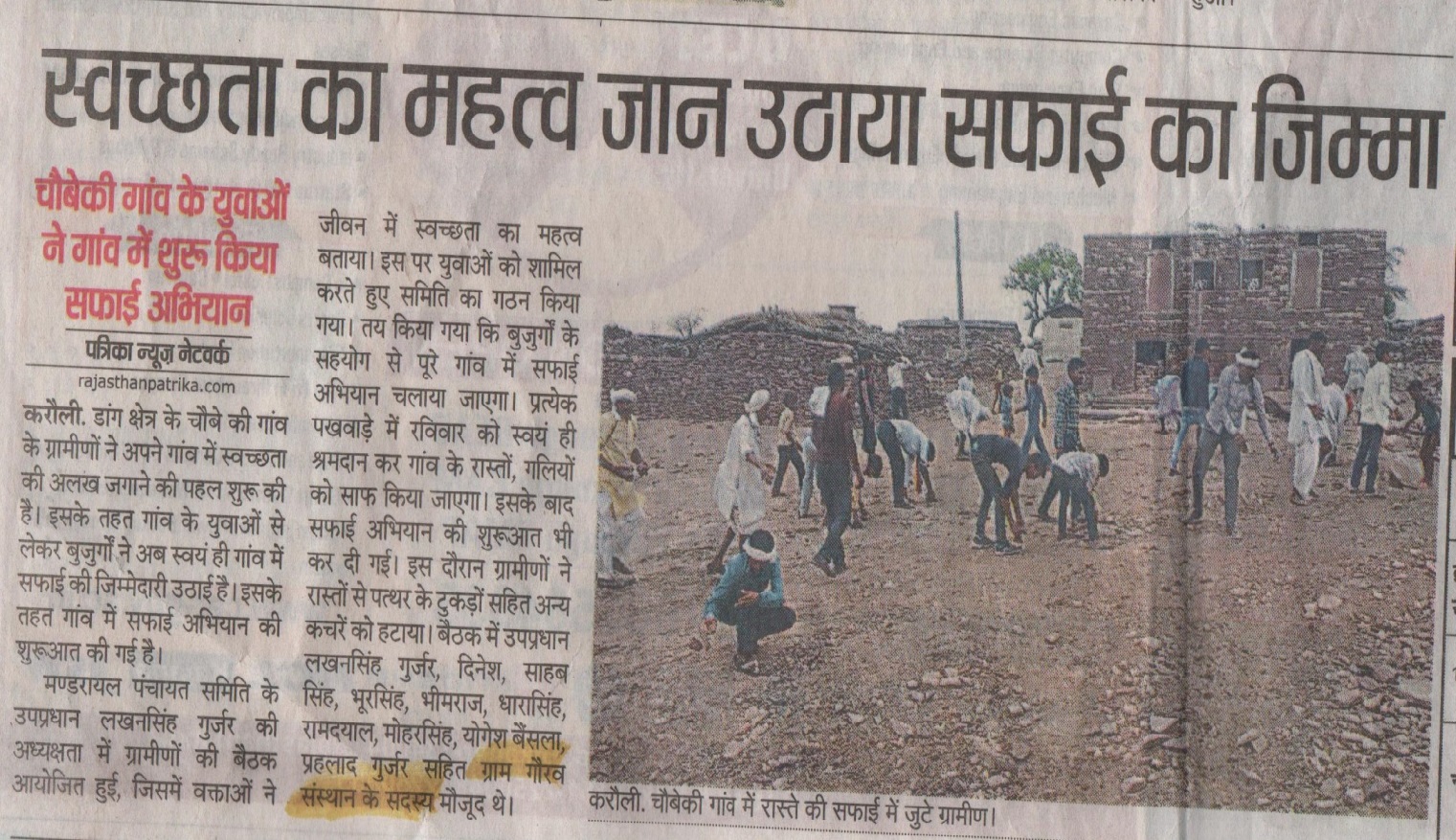 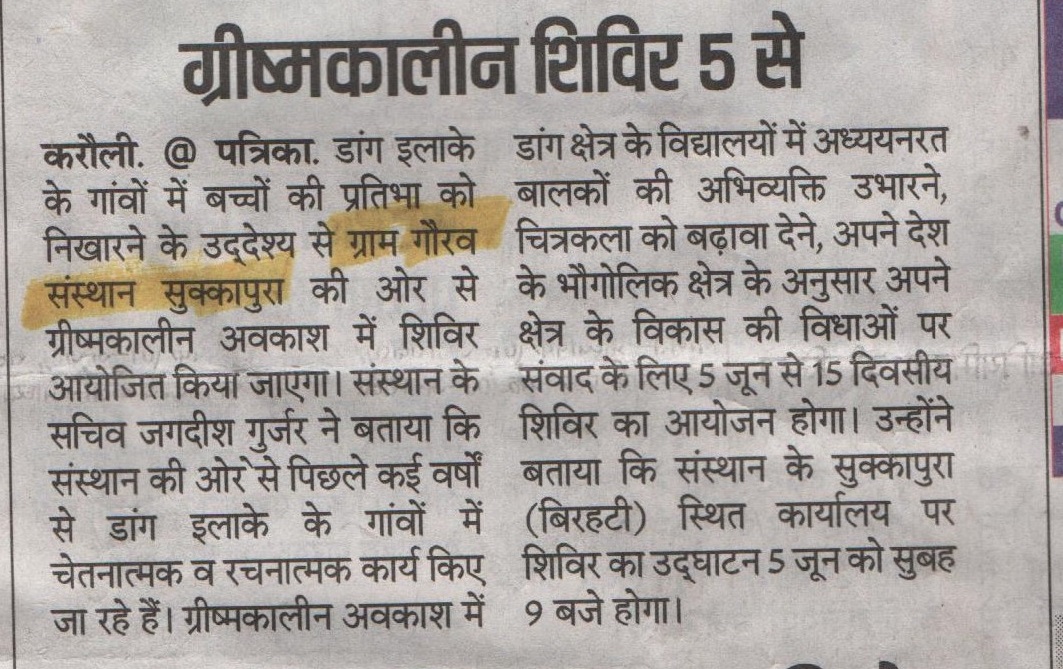 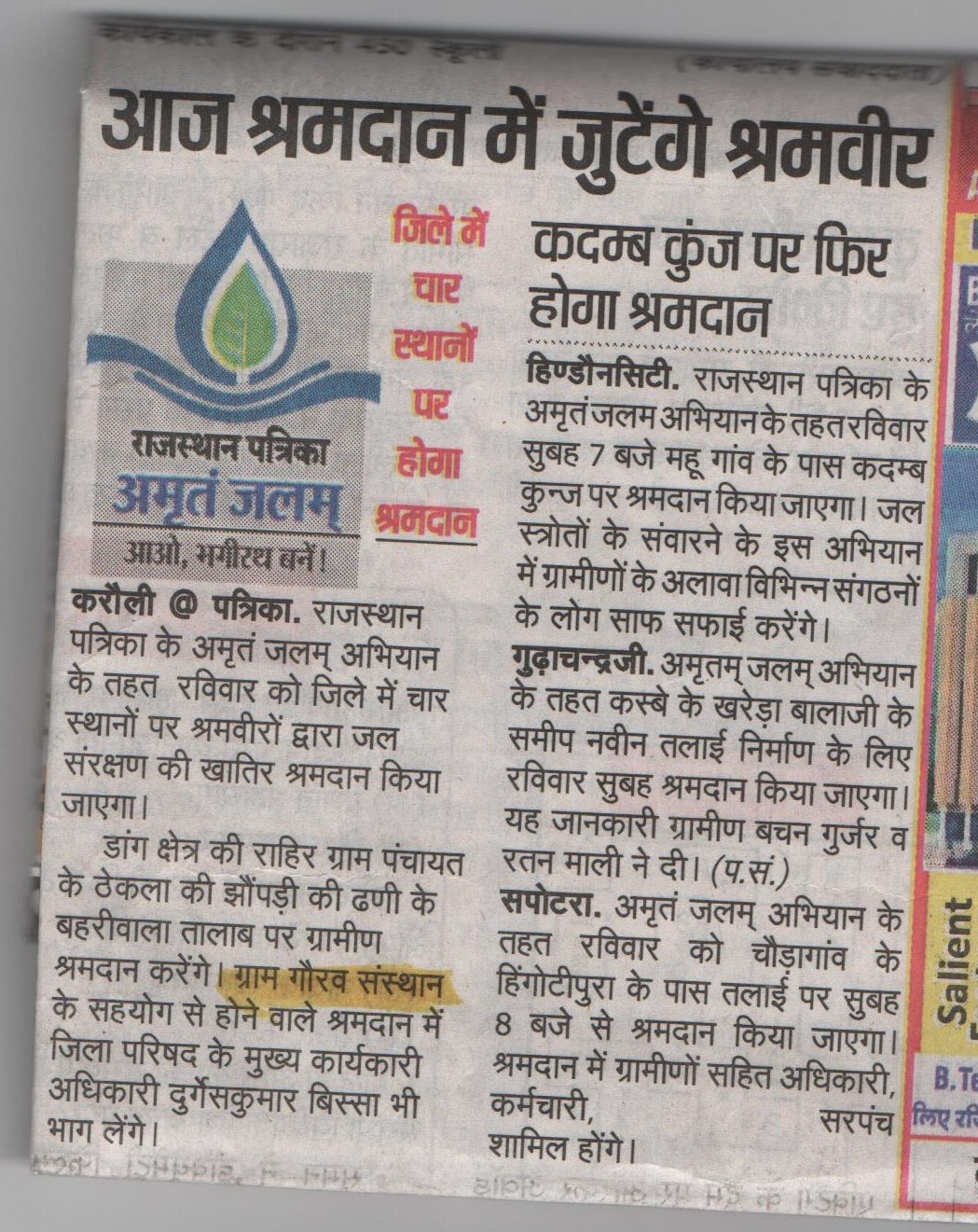 